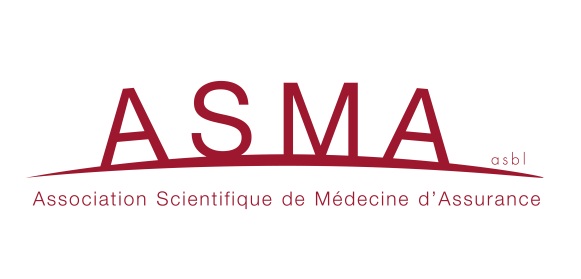 Journée de formation continue de l’ASMAen visioconférenceorganisé par l'INAMIMardi 17 mai 2022Programme de l'après-midiReturn to workL'accréditation des médecins Les objectifs santéModérateur : Dr Didier Renauld, médecin-inspecteur directeur - INAMI14:00Accueil et introduction à la séance de l'après-midiDr Didier Renauld, médecin-inspecteur directeur - Service d'évaluation et de contrôle médicaux - INAMI14:05Return to workMme Florence Garet : juriste, experte en matière de réinsertion socioprofessionnelle auprès de la direction Réglementation et contentieux du Service des Indemnités – INAMI15:10L'accréditation des médecins - le système et ses évolutionsMr Mickaël Daubie : économiste, conseiller-général - Direction recherche, développement, promotion de la qualité - Service des Soins de santé – INAMI15:50Les objectifs santéMr Mickaël Daubie16:20Conclusions de la journée, Take home messagesProf. Jean-Pierre Schenkelaars UCLouvain, président de l'ASMA, président de l'UEMASS16:30Fin de la Journée ASMA